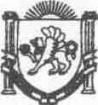 Республика КрымНижнегорский район Администрация Чкаловского сельского поселенияПОСТАНОВЛЕНИЕ№14902.11.2020г.                                                                                                     с.Чкалово Об утверждении муниципальной программы«Развитие водоснабжения на территории Чкаловского сельского поселенияНижнегорского района Республики Крым с.Чкалово, с.Великоселье, с.Заливное, с.Степановка, с.Луговое, с.Коврово»           Руководствуясь Федеральным законом от 06.11.2003 №131-ФЗ «Об общих принципах организации местного самоуправления в Российской Федерации», с целью улучшения обеспечения жителей сёл с.Чкалово, с.Великоселье, с.Заливное, с.Степановка, с.Луговое, с.Коврово, Чкаловского сельского поселения питьевой водой нормативного качества и в достаточном количестве, в соответствии с Уставом Чкаловского сельского поселения Нижнегорского района Республики Крым администрация Чкаловского сельского поселения ПОСТАНОВЛЯЕТ: Утвердить муниципальной программы «Развитие водоснабжения на территории Чкаловского сельского поселения Нижнегорского района Республики Крым с.Чкалово, с.Великоселье, с.Заливное, с.Степановка, с.Луговое, с.Коврово», согласно приложению.  Установить, что в ходе реализации муниципальной программы «Развитие водоснабжения на территории Чкаловского сельского поселения Нижнегорского района Республики Крым с.Чкалово, с.Великоселье, с.Заливное, с.Степановка, с.Луговое, с.Коврово», ежегодной корректировке подлежат мероприятия и объемы их финансирования с учетом возможностей средств бюджета поселения.Постановление администрации Чкаловского сельского поселения Нижнегорского района Республики Крым от 01.11.2019г. №131 «Об утверждении муниципальной программы «Развитие водоснабжения на территории  Чкаловского сельского поселения Нижнегорского района Республики Крым  с.Чкалово, с.Великоселье, с.Заливное, с.Степановка, с.Луговое, с.Коврово на  2020-2022 годы», считать утратившим силу.Данная программа вступает в силу с 01 января 2021 года. Контроль за выполнением постановления оставляю за собой.Председатель Чкаловского сельского совета-глава администрации Чкаловского сельского поселения                         М.Б.ХалицкаяПриложение  МУНИЦИПАЛЬНАЯ ПРОГРАММА«Развитие водоснабжения на территорииЧкаловского сельского поселения Нижнегорского района Республики Крым с.Чкалово, с.Великоселье, с.Заливное, с.Степановка, с.Луговое, с.Коврово »ПАСПОРТ Раздел 1 «Общие положения»       Муниципальная целевая программа муниципальной программы «Развитие водоснабжения на территории Чкаловского сельского поселения Нижнегорского района Республики Крым с.Чкалово, с.Великоселье, с.Заливное, с.Степановка, с.Луговое, с.Коврово» (далее - Программа) разработана для обеспечения населения Чкаловского сельского поселения питьевой водой нормативного качества и в достаточном количестве, в целях сохранения здоровья, улучшения условий жизнедеятельности и повышения качества уровня жизни населения.       В настоящее время население поселения составляет 2286 чел., проживающих на территории Чкаловского сельского поселения Нижнегорского района Республики Крым во многом определяется тем, насколько бесперебойно, надежно, устойчиво и экономически доступно работает система его жизнеобеспечения, т.е. жилищно-коммунальное хозяйство.          Сфера коммунальной деятельности постоянно находится в центре экономических и политических интересов органов местного самоуправления, несмотря на то, что, как правило, она требует постоянной и значимой финансовой поддержки.          Ближайшими целями модернизации системы водоснабжения выступают: -ресурсосбережение и повышение эффективности производства жилищно-коммунальных услуг;-проведение необходимой технической модернизации основных фондов ЖКХ.         Основной целью данной программы: – обеспечение устойчивости и надежности функционирования водопроводных сетей поселения;- обеспечение жизнеобеспечения социальной сферы.2. Содержание проблемы и обоснование необходимости  ее решения программными методами
Здоровье населения – важнейший показатель благополучия жителей муниципального образования Чкаловское сельское поселение. Проблема качества питьевой воды – предмет особого внимания общественности, Администрации Чкаловского сельского поселения, органов санитарно-эпидемиологического надзора и охраны окружающей среды. Несмотря на проводимые мероприятия, деятельность коммунального комплекса на территории сельского поселения характеризуется низким качеством предоставляемых услуг, неэффективным использованием природных ресурсов, загрязнением окружающей среды.Причинами возникновения этих проблем являются следующие факторы: - износ сетей водопровода составляет более 55 %,- потери в сетях водопровода достигают 32 %;   Капитальный ремонт сетей водопровода позволит:- снизить затраты электроэнергии на подачу и транспортировки воды;- снизить уровень износа основных фондов;- снизить эксплуатационные затраты на ремонт и обслуживание;- снизить потери в сетях;- уменьшить количество аварийных ситуаций;- повысить пропускную способность трубопроводов;- обеспечить круглосуточную подачу воды населению;- улучшить качество питьевой воды.        Планово-предупредительный ремонт сетей и оборудования систем водоснабжения, коммунальной энергетики практически полностью уступил место аварийно-восстановительным работам. Это ведет к снижению надежности поставки услуг потребителю.         При этом стоимость коммунальных услуг для населения в последние годы значительно возросла. В большинстве случаев имеет место затратный метод формирования тарифов на услуги водоснабжения.         Еще одной причиной высокого уровня износа объектов коммунальной инфраструктуры является недоступность долгосрочных инвестиционных ресурсов для организаций коммунального комплекса. Как следствие, у этих организаций нет возможности осуществить проекты модернизации объектов коммунальной инфраструктуры без значительного повышения тарифов. Для повышения качества предоставления коммунальных услуг и эффективности использования природных ресурсов необходимо обеспечить масштабную реализацию проектов модернизации объектов коммунальной инфраструктуры.       Модернизация объектов коммунальной инфраструктуры отвечает долгосрочным интересам развития Чкаловского сельского поселения и позволит:- обеспечить более комфортные условия проживания населения путем повышения качества предоставляемых коммунальных услуг;- снизить потребление энергетических ресурсов в результате снижения потерь в процессе производства и доставки энергоресурсов потребителям;- обеспечить более рациональное использование водных ресурсов;3. Основные цели и задачи, сроки и эта реализации долгосрочной целевой программыГлавными целями программы являются:- улучшение обеспечения населения Чкаловского сельского поселения питьевой водой нормативного качества и в достаточном количестве;- улучшение социально-экологической обстановки в муниципальном образовании Чкаловское сельское поселение;-охрана окружающей среды и обеспечение экологической безопасности;- повышение качества водоснабжения.Основные задачи Программы:-Организация взаимодействия между предприятиями, организациями и учреждениями при решении вопросов водоснабжения населения Чкаловского сельского поселения;- Выявление и оценка источников питьевого водоснабжения;- вхождение в Республиканские и Федеральные программы по водоснабжению с целью реализации мероприятий программы;- выполнение мероприятий Программы.Целевые индикаторы и показатели реализации Программы:- увеличение доли населения, обеспеченного питьевой водой, отвечающей обязательным требованиям безопасности;- снижение доли утечек и неучтенного расхода воды;- повышение качества водоснабжения.Ожидаемые конечные результаты реализации:Социальные: - увеличение доли населения Чкаловского сельского поселения, обеспеченного питьевой водой, отвечающей обязательным требованиям безопасности, в достаточном количестве;- развитие положительных тенденций в создании благоприятной среды жизнедеятельности;Экологические:- улучшение санитарного и экологического состояния поселения;Экономические:- сокращение потерь воды в системах водоснабжения;- экономия ресурсовСрок реализации Программы: на   2021-2023 годы»В Состав программы входят следующие мероприятия программы: - реконструкция объектов водоснабжения;- капитальный ремонт водопроводной сети; - экономия водопотребления; - внедрение альтернативных методов снабжения населения питьевой водой высокого качества; -капитальный ремонт ограждения скважины № 2830 на территории Чкаловского сельского поселения Нижнегорского района, Республики Крым;-разработка проектно-сметной документации «Капитальный ремонт сетей водоснабжения  с. Великоселье Нижнегорского района Республики Крым» -разработка проектно-сметной документации «Капитальный ремонт сетей водоснабжения  с. Чкалово Нижнегорского района Республики Крым».4. Система программных мероприятий, в том числе ресурсное обеспечение               муниципальной программы сельского поселенияКомплексный характер целей и задач муниципальной программы обуславливает целесообразность использования программно-целевых методов управления для скоординированного достижения взаимосвязанных целей и решении соответствующих им задач.Эти цели достигаются путем решения следующих задач:- обеспечение населения качественной питьевой водой, отвечающей требованиям ГОСТа 2874-82 «Вода питьевая. Гигиенические требования и контроль за качеством» и СанПиНа 2.1.4.1074-01 «Питьевая вода. Гигиенические требования к качеству воды централизованных систем питьевого водоснабжения. Контроль качества»;- повышение устойчивости систем водоснабжения;- снижение водопотребления и потерь;- разработка нормативно-правовых актов, необходимых для реализации программы.В состав программы входят следующие основные разделы:- реконструкция объектов водоснабжения;- экономия водопотребления;- внедрение альтернативных методов снабжения населения питьевой водой высокого качества;- организационные и нормативно-правовые мероприятия.5. Нормативное обеспечениеРеализация Программы не требует принятия дополнительных нормативно-правовых актов.  6. Механизм реализации муниципальной  программы сельского поселения Мероприятия Программы предусматривают осуществление мер по оказанию поддержки проектов модернизации объектов коммунальной инфраструктуры.  Средства для реализации мероприятий Программы предоставляются за счет средств местного бюджета.   Контроль за реализацией Программы осуществляется Администрацией Чкаловского сельского поселения в соответствии с ее полномочиями и местным законодательством.Администрация Чкаловского сельского поселение представляет в финансовый отдел Нижнегорского района:- отчеты по установленной форме, а также по запросу - статистическую, справочную и аналитическую информацию о подготовке и реализации муниципальных долгосрочных целевых программ, необходимую для выполнения возложенных на него функций;- ежегодные отчеты в установленные сроки о ходе работ по муниципальным долгосрочным целевым программам, а также об эффективности использования финансовых средств.Выполнение мероприятий Программы позволит обеспечить к, 2023 году:- снижение уровня износа объектов коммунальной инфраструктуры;- снижение уровня потерь;- повышение качества и надежности коммунальных услуг.Приложение №1Перечень основных мероприятий муниципальной программы «Развитие водоснабжения на территории Чкаловского сельского поселения Нижнегорского района Республики Крым с.Чкалово, с.Великоселье, с.Заливное, с.Степановка, с.Луговое, с.Коврово»Наименование Программы«Развитие водоснабжения на территории Чкаловского сельского поселения Нижнегорского района Республики Крым с.Чкалово, с.Великоселье, с.Заливное, с.Степановка, с.Луговое, с.Коврово»Основание для разработки ПрограммыФедеральный закон от 06.11.2003 №131-ФЗ «Об общих принципах организации местного самоуправления в Российской Федерации», Федеральный закон «Об основах регулирования тарифов организаций коммунального комплекса» от 30.12.2004 №210;Муниципальный заказчик Программы Администрация Чкаловского сельского поселения Нижнегорского района Республики КрымРазработчик ПрограммыАдминистрация Чкаловского сельского поселения Нижнегорского района Республики КрымОсновная цель Программы
Обеспечение населения Чкаловского сельского поселения чистой водой для сохранения здоровья граждан, обеспечение надежного и устойчивого обслуживания потребителей коммунального комплекса, снижение сверхнормативного износа объектов коммунальной инфраструктуры.Основные задачи ПрограммыОбъединение финансовых, материально-технических ресурсов, производственного и научного потенциала, проведение общестроительных работ на объектах централизованного водоснабжения для обеспечения соответствия показателей качества воды требованиям СанПиН 2.1.4.1074-01 «Питьевая вода. Гигиенические требования к качеству воды централизованных систем питьевого водоснабжения. Контроль качества», улучшение экологической обстановки, обеспечение доступности коммунальных услуг в соответствии с платежеспособным спросом граждан, проживающих в Чкаловском сельском поселении и в соответствии со стандартами предоставления коммунальных услуг. Сроки реализации Программы  2021-2023 годыЦелевые индикаторы и показатели реализации Программы-увеличение доли населения, обеспеченного питьевой водой, отвечающей обязательным требованиям безопасности;- снижение доли утечек и неучтенного расхода воды;- повышение качества водоснабжения.Структура программыПаспорт муниципальной программы «Развитие водоснабжения на территории Чкаловского сельского поселения Нижнегорского района Республики Крым с.Чкалово, с.Великоселье, с.Заливное, с.Степановка, с.Луговое, с.Коврово»:Раздел 1. Содержание проблемы и обоснование необходимости ее решения программными методами. Раздел 2. Основные цели и задачи, сроки и этапы реализации долгосрочной целевой программы сельского поселения, а также целевые индикаторы и показатели Программы. Раздел 3. Система программных мероприятий, в том числе ресурсное обеспечение долгосрочной целевой программы сельского поселения, с перечнем мероприятий с разбивкой по годам, источникам и направлениям финансирования.Раздел 4. Нормативное обеспечение.Раздел 5. Механизм реализации долгосрочной целевой программы сельского поселения, включая организацию управления долгосрочной целевой программой сельского поселения и контроль над ходом ее реализации.Раздел 6. Оценка эффективности социально-экономических и экологических последствий от реализации долгосрочной целевой Программы сельского поселения.Приложение N 1. Перечень основных мероприятий муниципальной программы «Развитие водоснабжения на территории Чкаловского сельского поселения Нижнегорского района Республики Крым с.Чкалово, с.Великоселье, с.Заливное, с.Степановка, с.Луговое, с.Коврово».Программа не содержит подпрограмм. Мероприятия Программы: - подготовка нормативно-правовых актов по обоснованию осуществления Программы;- проведение гидрогеологических изыскательских работ по поиску запаса подземных вод,  соответствующих требованиямСанПина 2.1.4.1074 «Питьевая вода»;- закупка   водонапорных башен Рожновского;- реконструкция объектов водоснабжения;- капитальный ремонт водопроводной сети;-капитальный ремонт ограждения скважины № 2830 на территории Чкаловского сельского поселения Нижнегорского района, Республики Крым; --разработка проектно-сметной документации «Капитальный ремонт сетей водоснабжения                            с. Великоселье Нижнегорского района Республики Крым»; -разработка проектно-сметной документации «Капитальный ремонт сетей водоснабжения                              с. Чкалово Нижнегорского района Республики Крым»; - внедрение альтернативных методов снабжения населения питьевой водой высокого качества;-ограждение скважин и их благоустройство.Исполнители ПрограммыАдминистрация Чкаловского сельского поселения Нижнегорского района Республики КрымОбъемы и источники финансирования ПрограммыОбъем финансирования Программы составляет:-2021 год – 69,6 тыс.руб. средства бюджета Чкаловского сельского поселения ;-2022 год – 74,6 тыс.руб средства бюджета Чкаловского сельского поселения.;-2023 год -1 332,19 тыс.руб. из них: средства бюджета Чкаловского сельского поселения –66,61 тыс.руб.; средства бюджета Республики Крым – 1 265,58 тыс. рублей.Бюджетные ассигнования,  могут быть уточнены при формировании проектов   бюджета  Ожидаемые конечные результаты реализации Программы Социальные:- увеличение доли населения Чкаловского сельского поселения, обеспеченного питьевой водой, отвечающей обязательным требованиям безопасности, в достаточном количестве;- развитие положительных тенденций в создании благоприятной среды жизнедеятельности;Экологические:- улучшение санитарного и экологического состоянияпоселения;Экономические:- сокращение потерь воды в системах водоснабжения;- экономия ресурсовСистема организации контроля за исполнением  ПрограммыКонтроль за ходом реализации программы осуществляется Администрацией Чкаловского сельского поселения, в соответствии с ее полномочиями, установленными федеральным и субъективным законодательством.Администрация Чкаловского сельского поселения несёт ответственность за решение задач утверждённых значений целевых индикаторов.Отчёты о выполнении программы, включая меры по повышению эффективности их реализации, представляются Администрацией поселения.N
п/пНаименование мероприятийЕд. изм.Источники финансированияРаспределение финансовых средств по годам(тыс.руб.)Распределение финансовых средств по годам(тыс.руб.)Распределение финансовых средств по годам(тыс.руб.)N
п/пНаименование мероприятийЕд. изм.Источники финансирования20212022202312345671Разработка проектно-сметной документации «Капитальный ремонт сетей водоснабжения с. Чкалово Нижнегорского района Республики Крым»руб.средства бюджета Чкаловского сельского поселения 69,60,000,002Разработка проектно-сметной документации «Капитальный ремонт сетей водоснабжения  с. Великоселье Нижнегорского района Республики Крым»руб.средства бюджета Чкаловского сельского поселения0,0074,60,003Капитальный ремонт ограждения скважины № 2830 на территории Чкаловского сельского поселения Нижнегорского района, Республики Крымруб.средства бюджета Чкаловского сельского поселения0,000,0066,613Капитальный ремонт ограждения скважины № 2830 на территории Чкаловского сельского поселения Нижнегорского района, Республики Крымруб.средства бюджета Республики Крым0,000,001 265,58